Please transmit completed form via email attachment to:Pamela Weinberg, Grants Management Specialistpamela.weinberg@dc.gov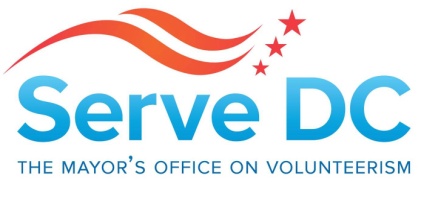 AmeriCorps National Direct Applicant Consultation Form:  2015 NOFOAmeriCorps National Direct Applicant Consultation Form:  2015 NOFOAmeriCorps National Direct Applicant Consultation Form:  2015 NOFOAmeriCorps National Direct Applicant Consultation Form:  2015 NOFOAmeriCorps National Direct Applicant Consultation Form:  2015 NOFOAmeriCorps National Direct Applicant Consultation Form:  2015 NOFOAmeriCorps National Direct Applicant Consultation Form:  2015 NOFOAmeriCorps National Direct Applicant Consultation Form:  2015 NOFOAmeriCorps National Direct Applicant Consultation Form:  2015 NOFOAmeriCorps National Direct Applicant Consultation Form:  2015 NOFOServe DC – The Mayor’s Office on Volunteerismwww.serve.dc.govOffice line:  202-727-7925Serve DC – The Mayor’s Office on Volunteerismwww.serve.dc.govOffice line:  202-727-7925Serve DC – The Mayor’s Office on Volunteerismwww.serve.dc.govOffice line:  202-727-7925Serve DC – The Mayor’s Office on Volunteerismwww.serve.dc.govOffice line:  202-727-7925Serve DC – The Mayor’s Office on Volunteerismwww.serve.dc.govOffice line:  202-727-7925Staff Contact: Grants Management SpecialistPamela Weinberg202-727-7937pamela.weinberg@dc.gov Staff Contact: Grants Management SpecialistPamela Weinberg202-727-7937pamela.weinberg@dc.gov Staff Contact: Grants Management SpecialistPamela Weinberg202-727-7937pamela.weinberg@dc.gov Staff Contact: Grants Management SpecialistPamela Weinberg202-727-7937pamela.weinberg@dc.gov Staff Contact: Grants Management SpecialistPamela Weinberg202-727-7937pamela.weinberg@dc.gov Legal Applicant Information Organization Name:							Contact Person:							Address:								Telephone:								Email Address: 							Website: 								Legal Applicant Information Organization Name:							Contact Person:							Address:								Telephone:								Email Address: 							Website: 								Legal Applicant Information Organization Name:							Contact Person:							Address:								Telephone:								Email Address: 							Website: 								Legal Applicant Information Organization Name:							Contact Person:							Address:								Telephone:								Email Address: 							Website: 								Legal Applicant Information Organization Name:							Contact Person:							Address:								Telephone:								Email Address: 							Website: 								Legal Applicant Information Organization Name:							Contact Person:							Address:								Telephone:								Email Address: 							Website: 								Legal Applicant Information Organization Name:							Contact Person:							Address:								Telephone:								Email Address: 							Website: 								Legal Applicant Information Organization Name:							Contact Person:							Address:								Telephone:								Email Address: 							Website: 								Legal Applicant Information Organization Name:							Contact Person:							Address:								Telephone:								Email Address: 							Website: 								Legal Applicant Information Organization Name:							Contact Person:							Address:								Telephone:								Email Address: 							Website: 								AmeriCorps Grant TypeAmeriCorps Grant TypeAmeriCorps Grant TypeAmeriCorps Grant TypeNational Direct                  Professional Corps Education Award              Fixed AmountNational Direct                  Professional Corps Education Award              Fixed AmountNational Direct                  Professional Corps Education Award              Fixed AmountNational Direct                  Professional Corps Education Award              Fixed AmountNational Direct                  Professional Corps Education Award              Fixed AmountNational Direct                  Professional Corps Education Award              Fixed AmountAmeriCorps Program Model (check one)AmeriCorps Program Model (check one)AmeriCorps Program Model (check one)AmeriCorps Program Model (check one)National (members at local organizations directly controlled by parent)Affiliates (members at affiliates of parent)Consortium (members at independent organizations that interact on activities beyond AmeriCorps)Intermediary (members at unrelated organizations)National (members at local organizations directly controlled by parent)Affiliates (members at affiliates of parent)Consortium (members at independent organizations that interact on activities beyond AmeriCorps)Intermediary (members at unrelated organizations)National (members at local organizations directly controlled by parent)Affiliates (members at affiliates of parent)Consortium (members at independent organizations that interact on activities beyond AmeriCorps)Intermediary (members at unrelated organizations)National (members at local organizations directly controlled by parent)Affiliates (members at affiliates of parent)Consortium (members at independent organizations that interact on activities beyond AmeriCorps)Intermediary (members at unrelated organizations)National (members at local organizations directly controlled by parent)Affiliates (members at affiliates of parent)Consortium (members at independent organizations that interact on activities beyond AmeriCorps)Intermediary (members at unrelated organizations)National (members at local organizations directly controlled by parent)Affiliates (members at affiliates of parent)Consortium (members at independent organizations that interact on activities beyond AmeriCorps)Intermediary (members at unrelated organizations)Type of ApplicationType of ApplicationType of ApplicationType of ApplicationNew ApplicationRe-competeContinuation (Year ___ of 3 Year Cycle)New ApplicationRe-competeContinuation (Year ___ of 3 Year Cycle)New ApplicationRe-competeContinuation (Year ___ of 3 Year Cycle)New ApplicationRe-competeContinuation (Year ___ of 3 Year Cycle)New ApplicationRe-competeContinuation (Year ___ of 3 Year Cycle)New ApplicationRe-competeContinuation (Year ___ of 3 Year Cycle)Proposed National Program OverviewProgram Name: 								Start Date/End Date:											Point of Contact for DC Operations (Name): 					Address: 										Telephone: 									Email Address: 								Proposed National Program OverviewProgram Name: 								Start Date/End Date:											Point of Contact for DC Operations (Name): 					Address: 										Telephone: 									Email Address: 								Proposed National Program OverviewProgram Name: 								Start Date/End Date:											Point of Contact for DC Operations (Name): 					Address: 										Telephone: 									Email Address: 								Proposed National Program OverviewProgram Name: 								Start Date/End Date:											Point of Contact for DC Operations (Name): 					Address: 										Telephone: 									Email Address: 								Proposed National Program OverviewProgram Name: 								Start Date/End Date:											Point of Contact for DC Operations (Name): 					Address: 										Telephone: 									Email Address: 								Proposed National Program OverviewProgram Name: 								Start Date/End Date:											Point of Contact for DC Operations (Name): 					Address: 										Telephone: 									Email Address: 								Proposed National Program OverviewProgram Name: 								Start Date/End Date:											Point of Contact for DC Operations (Name): 					Address: 										Telephone: 									Email Address: 								Proposed National Program OverviewProgram Name: 								Start Date/End Date:											Point of Contact for DC Operations (Name): 					Address: 										Telephone: 									Email Address: 								Proposed National Program OverviewProgram Name: 								Start Date/End Date:											Point of Contact for DC Operations (Name): 					Address: 										Telephone: 									Email Address: 								Proposed National Program OverviewProgram Name: 								Start Date/End Date:											Point of Contact for DC Operations (Name): 					Address: 										Telephone: 									Email Address: 								Number of AmeriCorps Slots Application Total for Washington, DCMinimum TimeQuarter TimeQuarter TimeQuarter TimeQuarter TimeReduced Half Time2 Yr Half TimeHalf TimeFull TimeNumber of AmeriCorps Slots Application Total for Washington, DCBudget Overview  Total CNCS Budget Request within DC: 				Total Operating Budget:						Number of MSYs within Washington, DC: 				Number of MSYs:							Cost per MSY: 								Budget Overview  Total CNCS Budget Request within DC: 				Total Operating Budget:						Number of MSYs within Washington, DC: 				Number of MSYs:							Cost per MSY: 								Budget Overview  Total CNCS Budget Request within DC: 				Total Operating Budget:						Number of MSYs within Washington, DC: 				Number of MSYs:							Cost per MSY: 								Budget Overview  Total CNCS Budget Request within DC: 				Total Operating Budget:						Number of MSYs within Washington, DC: 				Number of MSYs:							Cost per MSY: 								Budget Overview  Total CNCS Budget Request within DC: 				Total Operating Budget:						Number of MSYs within Washington, DC: 				Number of MSYs:							Cost per MSY: 								Budget Overview  Total CNCS Budget Request within DC: 				Total Operating Budget:						Number of MSYs within Washington, DC: 				Number of MSYs:							Cost per MSY: 								Budget Overview  Total CNCS Budget Request within DC: 				Total Operating Budget:						Number of MSYs within Washington, DC: 				Number of MSYs:							Cost per MSY: 								Budget Overview  Total CNCS Budget Request within DC: 				Total Operating Budget:						Number of MSYs within Washington, DC: 				Number of MSYs:							Cost per MSY: 								Budget Overview  Total CNCS Budget Request within DC: 				Total Operating Budget:						Number of MSYs within Washington, DC: 				Number of MSYs:							Cost per MSY: 								Budget Overview  Total CNCS Budget Request within DC: 				Total Operating Budget:						Number of MSYs within Washington, DC: 				Number of MSYs:							Cost per MSY: 								Proposed Source(s) of MatchProposed Source(s) of MatchProposed Source(s) of MatchAmeriCorps Program Focus(Brief narrative; community need(s) being addressed)AmeriCorps Program Focus(Brief narrative; community need(s) being addressed)AmeriCorps Program Focus(Brief narrative; community need(s) being addressed)Description of Primary AmeriCorps Program Activities(Succinct description of how members will achieve the result.  Explain exactly what members will do.  Give a clear picture of member activity. )Description of Primary AmeriCorps Program Activities(Succinct description of how members will achieve the result.  Explain exactly what members will do.  Give a clear picture of member activity. )Description of Primary AmeriCorps Program Activities(Succinct description of how members will achieve the result.  Explain exactly what members will do.  Give a clear picture of member activity. )Beneficiaries within Washington, DCBeneficiaries within Washington, DCBeneficiaries within Washington, DCProposed Primary Outcome TargetProposed Primary Outcome TargetProposed Primary Outcome TargetPrior Year Data on Primary Outcome Performance MeasurePrior Year Data on Primary Outcome Performance MeasurePrior Year Data on Primary Outcome Performance MeasurePrior Year Member Enrollment RatePrior Year Member Retention RatePrior Year Member Enrollment RatePrior Year Member Retention RatePrior Year Member Enrollment RatePrior Year Member Retention Rate  [Year] 20__  [Year] 20__  [Year] 20__  [Year] 20__  [Year] 20__  [Year] 20__  [Year] 20__  [Year] 20__  [Year] 20__  [Year] 20__  [Year] 20__  [Year] 20__  [Year] 20__  [Year] 20__AmeriCorps Program Staff (How many staff in DC to oversee the program?  If none in DC, what staff will oversee?)AmeriCorps Program Staff (How many staff in DC to oversee the program?  If none in DC, what staff will oversee?)AmeriCorps Program Staff (How many staff in DC to oversee the program?  If none in DC, what staff will oversee?)Number of FTEs = 1.5 Number of FTEs = 1.5 Number of FTEs = 1.5 Number of FTEs = 1.5 Number of FTEs = 1.5 Number of FTEs = 1.5 Number of FTEs = 1.5 Role of Parent Organization in Administration of Program at State Level(i.e. site monitoring; background checks; training and development)Role of Parent Organization in Administration of Program at State Level(i.e. site monitoring; background checks; training and development)Role of Parent Organization in Administration of Program at State Level(i.e. site monitoring; background checks; training and development)Skills and Resources to ShareSkills and Resources to ShareSkills and Resources to ShareSummary of member orientation and training Summary of member orientation and training Summary of member orientation and training Date of most recent A133 Audit(How were any findings resolved?)Date of most recent A133 Audit(How were any findings resolved?)Date of most recent A133 Audit(How were any findings resolved?)Overview of Proposed Site(For each proposed site, provide the following information)Operating or service site? 									Location of site											Number of members: 										Does this site oversee members from any other AmeriCorps program?  If so, please name:Overview of Proposed Site(For each proposed site, provide the following information)Operating or service site? 									Location of site											Number of members: 										Does this site oversee members from any other AmeriCorps program?  If so, please name:Overview of Proposed Site(For each proposed site, provide the following information)Operating or service site? 									Location of site											Number of members: 										Does this site oversee members from any other AmeriCorps program?  If so, please name:Overview of Proposed Site(For each proposed site, provide the following information)Operating or service site? 									Location of site											Number of members: 										Does this site oversee members from any other AmeriCorps program?  If so, please name:Overview of Proposed Site(For each proposed site, provide the following information)Operating or service site? 									Location of site											Number of members: 										Does this site oversee members from any other AmeriCorps program?  If so, please name:Overview of Proposed Site(For each proposed site, provide the following information)Operating or service site? 									Location of site											Number of members: 										Does this site oversee members from any other AmeriCorps program?  If so, please name:Overview of Proposed Site(For each proposed site, provide the following information)Operating or service site? 									Location of site											Number of members: 										Does this site oversee members from any other AmeriCorps program?  If so, please name:Overview of Proposed Site(For each proposed site, provide the following information)Operating or service site? 									Location of site											Number of members: 										Does this site oversee members from any other AmeriCorps program?  If so, please name:Overview of Proposed Site(For each proposed site, provide the following information)Operating or service site? 									Location of site											Number of members: 										Does this site oversee members from any other AmeriCorps program?  If so, please name:Overview of Proposed Site(For each proposed site, provide the following information)Operating or service site? 									Location of site											Number of members: 										Does this site oversee members from any other AmeriCorps program?  If so, please name:Please Use for Additional SitesPlease Use for Additional SitesPlease Use for Additional SitesPlease Use for Additional SitesPlease Use for Additional SitesPlease Use for Additional SitesPlease Use for Additional SitesPlease Use for Additional SitesPlease Use for Additional SitesPlease Use for Additional SitesOverview of Proposed Site(For each proposed site, provide the following information)Operating or service site? 									Location of site											Number of members: 										Does this site oversee members from any other AmeriCorps program?  If so, please name:Overview of Proposed Site(For each proposed site, provide the following information)Operating or service site? 									Location of site											Number of members: 										Does this site oversee members from any other AmeriCorps program?  If so, please name:Overview of Proposed Site(For each proposed site, provide the following information)Operating or service site? 									Location of site											Number of members: 										Does this site oversee members from any other AmeriCorps program?  If so, please name:Overview of Proposed Site(For each proposed site, provide the following information)Operating or service site? 									Location of site											Number of members: 										Does this site oversee members from any other AmeriCorps program?  If so, please name:Overview of Proposed Site(For each proposed site, provide the following information)Operating or service site? 									Location of site											Number of members: 										Does this site oversee members from any other AmeriCorps program?  If so, please name:Overview of Proposed Site(For each proposed site, provide the following information)Operating or service site? 									Location of site											Number of members: 										Does this site oversee members from any other AmeriCorps program?  If so, please name:Overview of Proposed Site(For each proposed site, provide the following information)Operating or service site? 									Location of site											Number of members: 										Does this site oversee members from any other AmeriCorps program?  If so, please name:Overview of Proposed Site(For each proposed site, provide the following information)Operating or service site? 									Location of site											Number of members: 										Does this site oversee members from any other AmeriCorps program?  If so, please name:Overview of Proposed Site(For each proposed site, provide the following information)Operating or service site? 									Location of site											Number of members: 										Does this site oversee members from any other AmeriCorps program?  If so, please name:Overview of Proposed Site(For each proposed site, provide the following information)Operating or service site? 									Location of site											Number of members: 										Does this site oversee members from any other AmeriCorps program?  If so, please name:Overview of Proposed Site(For each proposed site, provide the following information)Operating or service site? 									Location of site											Number of members: 										Does this site oversee members from any other AmeriCorps program?  If so, please name:Overview of Proposed Site(For each proposed site, provide the following information)Operating or service site? 									Location of site											Number of members: 										Does this site oversee members from any other AmeriCorps program?  If so, please name:Overview of Proposed Site(For each proposed site, provide the following information)Operating or service site? 									Location of site											Number of members: 										Does this site oversee members from any other AmeriCorps program?  If so, please name:Overview of Proposed Site(For each proposed site, provide the following information)Operating or service site? 									Location of site											Number of members: 										Does this site oversee members from any other AmeriCorps program?  If so, please name:Overview of Proposed Site(For each proposed site, provide the following information)Operating or service site? 									Location of site											Number of members: 										Does this site oversee members from any other AmeriCorps program?  If so, please name:Overview of Proposed Site(For each proposed site, provide the following information)Operating or service site? 									Location of site											Number of members: 										Does this site oversee members from any other AmeriCorps program?  If so, please name:Overview of Proposed Site(For each proposed site, provide the following information)Operating or service site? 									Location of site											Number of members: 										Does this site oversee members from any other AmeriCorps program?  If so, please name:Overview of Proposed Site(For each proposed site, provide the following information)Operating or service site? 									Location of site											Number of members: 										Does this site oversee members from any other AmeriCorps program?  If so, please name:Overview of Proposed Site(For each proposed site, provide the following information)Operating or service site? 									Location of site											Number of members: 										Does this site oversee members from any other AmeriCorps program?  If so, please name:Overview of Proposed Site(For each proposed site, provide the following information)Operating or service site? 									Location of site											Number of members: 										Does this site oversee members from any other AmeriCorps program?  If so, please name:Overview of Proposed Site(For each proposed site, provide the following information)Operating or service site? 									Location of site											Number of members: 										Does this site oversee members from any other AmeriCorps program?  If so, please name:Overview of Proposed Site(For each proposed site, provide the following information)Operating or service site? 									Location of site											Number of members: 										Does this site oversee members from any other AmeriCorps program?  If so, please name:Overview of Proposed Site(For each proposed site, provide the following information)Operating or service site? 									Location of site											Number of members: 										Does this site oversee members from any other AmeriCorps program?  If so, please name:Overview of Proposed Site(For each proposed site, provide the following information)Operating or service site? 									Location of site											Number of members: 										Does this site oversee members from any other AmeriCorps program?  If so, please name:Overview of Proposed Site(For each proposed site, provide the following information)Operating or service site? 									Location of site											Number of members: 										Does this site oversee members from any other AmeriCorps program?  If so, please name:Overview of Proposed Site(For each proposed site, provide the following information)Operating or service site? 									Location of site											Number of members: 										Does this site oversee members from any other AmeriCorps program?  If so, please name:Overview of Proposed Site(For each proposed site, provide the following information)Operating or service site? 									Location of site											Number of members: 										Does this site oversee members from any other AmeriCorps program?  If so, please name:Overview of Proposed Site(For each proposed site, provide the following information)Operating or service site? 									Location of site											Number of members: 										Does this site oversee members from any other AmeriCorps program?  If so, please name:Overview of Proposed Site(For each proposed site, provide the following information)Operating or service site? 									Location of site											Number of members: 										Does this site oversee members from any other AmeriCorps program?  If so, please name:Overview of Proposed Site(For each proposed site, provide the following information)Operating or service site? 									Location of site											Number of members: 										Does this site oversee members from any other AmeriCorps program?  If so, please name: